Протокол №562/УР -Рзаседания закупочной комиссии по запросу предложений в электронной форме  на право заключения договора на выполнение работ:                                                                                     «Ремонт распределительных сетей ВЛ-10кВ филиала ПЭС» (Лот № 402401-РЕМ ПРОД-2020-ДРСК)СПОСОБ И ПРЕДМЕТ ЗАКУПКИ:Запрос предложений в электронной форме на право заключения договора на Ремонт распределительных сетей ВЛ-10кВ филиала ПЭС (402401-РЕМ ПРОД-2020-ДРСК) ПРИСУТСТВОВАЛИ: 8 членов ЗК1_ДРСК ВОПРОСЫ, ВЫНОСИМЫЕ НА РАССМОТРЕНИЕ ЗАКУПОЧНОЙ КОМИССИИ: О рассмотрении результатов оценки заявок Участников РЕШИЛИ:1. Признать объем полученной информации достаточным для принятия решения.
2. Принять цены, полученные на процедуре вскрытия конвертов с заявками Участников закупки:О признании заявок участников соответствующими условиям конкурентной закупкиРЕШИЛИ:Признать заявки участников:
•  ООО "ДМК" (692135, Российская Федерация, КРАЙ ПРИМОРСКИЙ, Г ДАЛЬНЕРЕЧЕНСК, УЛ КИРПИЧНАЯ, ДОМ 10Г,);
•  ООО СК "МОНТАЖ-СЕРВИС" (692511, Российская Федерация, КРАЙ ПРИМОРСКИЙ, Г УССУРИЙСК, ПЕР СТЕПНОЙ, ДОМ 6,);
•  ООО "ТЕХЦЕНТР" (690074, Российская Федерация, КРАЙ ПРИМОРСКИЙ25, Г ВЛАДИВОСТОК, УЛ СНЕГОВАЯ, ДОМ 113В);
•  АО "ЭЛЕКТРОСЕТЬСЕРВИС ЕНЭС" (142400, Российская Федерация, Московская область, Ногинский р-н/г.Ногинск, Парковая, д. 1, стр. 1);
удовлетворяющими по существу условиям конкурентной закупки и принять их к дальнейшему рассмотрению.О предварительном ранжировании заявок участников конкурентной закупкиРЕШИЛИ:Утвердить предварительный расчет баллов по результатам оценки заявок, признанных соответствующими условиям Документации о закупке:Утвердить предварительную ранжировку заявок:О проведении переторжкиРЕШИЛИ: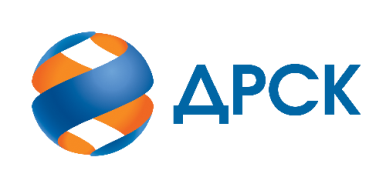                                                        АКЦИОНЕРНОЕ ОБЩЕСТВО                «ДАЛЬНЕВОСТОЧНАЯ РАСПРЕДЕЛИТЕЛЬНАЯ СЕТЕВАЯ КОМПАНИЯ»город Благовещенск09.09.2020№ п/пНаименование Участника закупки и его адресЦена заявки на участие в закупке1 ООО "ДМК" (692135, Российская Федерация, КРАЙ ПРИМОРСКИЙ, Г ДАЛЬНЕРЕЧЕНСК, УЛ КИРПИЧНАЯ, ДОМ 10Г,)4 041 440,31 руб. без учета НДС;4 849 728,37 руб. с учетом НДС2 ООО СК "МОНТАЖ-СЕРВИС" (692511, Российская Федерация, КРАЙ ПРИМОРСКИЙ, Г УССУРИЙСК, ПЕР СТЕПНОЙ, ДОМ 6,)3 366 370,43 руб. без учета НДС;4 039 644,52 руб. с учетом НДС3 ООО "ТЕХЦЕНТР" (690074, Российская Федерация, КРАЙ ПРИМОРСКИЙ25, Г ВЛАДИВОСТОК, УЛ СНЕГОВАЯ, ДОМ 113В)4 041 440,31 руб. без учета НДС;4 849 728,37 руб. с учетом НДС4 АО "ЭЛЕКТРОСЕТЬСЕРВИС ЕНЭС" (142400, Российская Федерация, Московская область, Ногинский р-н/г.Ногинск, Парковая, д. 1, стр. 1)3 871 379,54 руб. без учета НДС;4 645 655,45 руб. с учетом НДСКритерий оценки (подкритерий)Весовой коэффициент значимостиВесовой коэффициент значимостиКоличество баллов, присужденных заявке по каждому критерию / подкритерию
(без учета весового коэффициента значимости) Количество баллов, присужденных заявке по каждому критерию / подкритерию
(без учета весового коэффициента значимости) Количество баллов, присужденных заявке по каждому критерию / подкритерию
(без учета весового коэффициента значимости) Количество баллов, присужденных заявке по каждому критерию / подкритерию
(без учета весового коэффициента значимости) Критерий оценки (подкритерий)критерия подкритерияООО "ДМК"ООО СК "МОНТАЖ-СЕРВИС"ООО "ТЕХЦЕНТР" АО "ЭЛЕКТРОСЕТЬСЕРВИС ЕНЭС"Критерий оценки 1:            Цена договора90%-//-4,165,004,164,35Критерий оценки 2: Квалификация (предпочтительность) участника10%-//-5,005,005,005,00Подкритерий 2.1: Обеспеченность материально-техническими ресурсами необходимыми для выполнения рабо-//-60%5,005,005,005,00Подкритерий 2.3:                Опыт выполнения аналогичных договоров (установка шпал на ж/д путях)-//-40%5,005,005,005,00Итоговый балл заявки 
(с учетом весовых коэффициентов значимости)Итоговый балл заявки 
(с учетом весовых коэффициентов значимости)Итоговый балл заявки 
(с учетом весовых коэффициентов значимости)4,25,04,24,4Место в предвари-тельной ранжировке (порядковый № заявки)Дата и время регистрации заявки Наименование, адрес и ИНН Участника и/или его идентификационный номерЦена заявки, 
руб. без НДС Возможность применения приоритета в соответствии с 925-ПП1 место03.08.2020 09:27 ООО СК "МОНТАЖ-СЕРВИС" (692511, Российская Федерация, КРАЙ ПРИМОРСКИЙ, Г УССУРИЙСК, ПЕР СТЕПНОЙ, ДОМ 6,)3 366 370,43 нет2 место03.08.2020 09:28АО "ЭЛЕКТРОСЕТЬСЕРВИС ЕНЭС" (142400, Российская Федерация, Московская область, Ногинский р-н/г.Ногинск, Парковая, д. 1, стр. 1)3 871 379,54 нет3 место03.08.2020 09:26ООО "ДАЛЬНЕВОСТОЧНАЯ МОНТАЖНАЯ КОМПАНИЯ" (692135, Российская Федерация, КРАЙ ПРИМОРСКИЙ, Г ДАЛЬНЕРЕЧЕНСК, УЛ КИРПИЧНАЯ, ДОМ 10Г,), ИНН: 25060120684 041 440,31нет4 место03.08.2020 09:27ООО "ТЕХЦЕНТР"                                (690074, Российская Федерация, КРАЙ ПРИМОРСКИЙ25, Г ВЛАДИВОСТОК, УЛ СНЕГОВАЯ, ДОМ 113В), ИНН: 25390577164 041 440,31нет1.Провести переторжку;2.Допустить к участию в переторжке заявки следующих участников:• ООО СК "МОНТАЖ-СЕРВИС" (692511, Российская Федерация, КРАЙ ПРИМОРСКИЙ, Г УССУРИЙСК, ПЕР СТЕПНОЙ, ДОМ 6,);• АО "ЭЛЕКТРОСЕТЬСЕРВИС ЕНЭС" (142400, Российская Федерация, Московская область, Ногинский р-н/г.Ногинск, Парковая, д. 1, стр. 1);• ООО "ДМК" (692135, Российская Федерация, КРАЙ ПРИМОРСКИЙ, Г ДАЛЬНЕРЕЧЕНСК, УЛ КИРПИЧНАЯ, ДОМ 10Г,);• ООО "ТЕХЦЕНТР" (690074, Российская Федерация, КРАЙ ПРИМОРСКИЙ25, Г ВЛАДИВОСТОК, УЛ СНЕГОВАЯ, ДОМ 113В);3.Определить форму переторжки: Очная;4.Определить шаг переторжки в процентах от 0,10 до 5,00;5.Назначить переторжку на: 9:00 по московскому времени 11.09.2020;6.Место проведения переторжки: Заявки принимаются по адресу https://rushydro.roseltorg.ru/;7.Секретарю Закупочной комиссии уведомить участников, приглашенных к участию в переторжке, о принятом комиссией решении.Секретарь Закупочной комиссииЧуясова Е. Г.